 МеталлыВариант 1(2)1. Среди указанных ниже найдите типичные (амфотерные) металлические элементы: А) олово,          Б) германий,            В) свинец,            Г) натрий,           Д) кальций    2. Дополните фразу: «Цинк более (менее) активный металл, чем______»А)  хром,          Б) барий,                 В) медь,                Г) ртуть,             Д) свинец3. Дополните фразу: «Из водных растворов солей железо вытесняет (не вытесняет)____»А) хром 	    Б) барий,                 В) медь,                Г) ртуть,             Д) олово4. Исходя из  положения в ПС, укажите из приведенных ниже металлов металлы, более (менее) активные, чем натрий: А) литий          Б) калий                   В) медь                 Г) цезий5. Дополните фразу: «Натрий взаимодействует с образованием соли с ______»А) медью        Б) ртутью                  В) хлором            Г) кислородом    Д) серой6. Дополните схему реакции: ….. + CuCl2       Cu + ….А) Hg + …  … + HgCl2                                    B) Fe + …  …   + FeCl2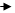 Б) Ag +  … …  + AgCl                          Г) Co + …   … + CoCl27. Дополните схему реакции:  … + H2O       … + H2A) Cu + …   Cu(OH)2 +…                    B) Pb + …  Pb(OH)2 + …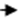 Б) K + …  KOH  + …                                          Г)  Ca + …  Ca(OH)2 + …8. Дополните схему реакции:  HCl + …  H2 + …A) … + Cu  … + CuCl2                         B) Au + …   AuCl2 + …Б) … + Fe    … + FeCl2                                     Г) Ca + …  CaCl2 + …9. Дополните фразу: «Алюминий и концентрированная азотная кислота ___________»А) реагируют с образованием соли, оксида азота(IV), воды;Б) реагирует с образованием соли, оксида азота (I), воды;В) не реагируют, так как в этих условиях алюминий пассивируется;Г) реагируют с образованием оксида азота (II), соли, воды.10. В схеме: Al + KOH + H2O = H2 +  KAl(OH)4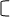 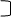 А)  коэффициенты не нужны, т.к. это уравнение;        В) 1…1…5 = 1…1,5Б) 2…2…10   = 2…3                                                      Г) 4…4…10 = 4…311. Укажите, какие из перечисленных металлов реагируют с водными растворами щелочей, образуя соль и водород:А) натрий          Б) кальций          В) алюминий           Г) цинк           Д) свинец12. Дополните фразу: «Типичным металлам соответствуют оксиды и гидроксиды,      проявляющие ______________ свойства:А) кислотные,              Б) и кислотные, и основные (т.е. являются амфотерными) В) не проявляют кислотно-основных                           Г) основные13. Дополните фразу: «При взаимодействии оксида кальция (оксида магния) с водой        образуется _____А) основание, практически нерастворимое в водеБ) малорастворимое в воде основание, являющееся сильным электролитом (щелочь)В) оксид кальция с водой не реагируетГ) хорошо растворимый гидроксид, проявляющий кислотные свойства14. Дополните фразу: « Оксид алюминия (оксид цинка)  взаимодействует ____________:А) не взаимодействует ни с кислотами, ни с основаниями, т.к. является      несолеобразующим оксидомБ) с водой, т.к. ему соответствует хорошо растворимый гидроксидВ)  с кислотами, т.к. являясь амфотерными, проявляет основные свойстваГ) при сплавлении со щелочами, т.к. являясь амфотерным, проявляет кислотные свойства15. Укажите характер гидроксида цинка (гидроксида натрия) ____________А) основной         Б) кислотный        В) амфотерный       Г) кислотно-основной16. Дополните фразу: «Гидроксид алюминия (гидроксид калия) реагирует с ______А) гидроксидом натрия                      Б) сульфатом меди (II)В) серной кислотой                            Г) карбонатом кальцияД) гидроксидом кальция                    Е) гидроксидом железа (II)17. Дополните фразу: «Оксид хрома (III) (оксид калия) в определенных условиях       реагирует с _______:А) водой                                  Б) серной кислотой                        В) гидроксидом калия   Г) карбонатом кальция           Г) гидроксидом кальция18. Дополните фразу: «Гидроксид магния  (гидроксид хрома (III) в определенных       условиях реагирует с _______:А) угольной кислотой            Б) серной кислотой                        В) ) гидроксидом калия   Г) карбонатом кальция           Г) гидроксидом кальция19. Дополните фразу: «Оксид хрома (VI) (оксид бария) является _______ поэтому        реагирует с _________:А) основным ….. серной кислотой                       Б) кислотным …. оксидом калияВ) амфотерным … азотной кислотой                         Г) несолеобразующим … не реагирует                                                                                     ни с кислотами, ни с основаниями20. Дополните фразу: «Гидроксид железа (II)   (гидроксид хрома (VI) является     гидроксидом и  реагирует с _______: А) основанием … азотной кислотой                  Б) амфотерным … серной кислотойВ) кислотным .. гидроксидом кальция               Г) амфотерным … гидроксидом калия21. Дополните фразу: «Сплав железа, содержащий около 4% (менее 1%) углерода по        массе, называется _______:А) чугун                         Б) бронза                       В) сталь                       Г) латунь22. Дополните фразу: «В химических реакциях металлическое железо (ионы Cr3+)      проявляет свойства:А) только окислителя                                          Б) только восстановителяВ) окислителя и восстановителя, в зависимости от условий проведения процессаГ) не проявляет окислительно - восстановительных свойств23. Дополните фразу: «Ионы Fe2+  (атомы Fe0)  в химических реакциях проявляет свойства       ____________т.к. могут __________электроны:А) только окислителя …. принимать                 Б) только восстановителя … отдаватьВ) и окислителя, и восстановителя … принимать и отдаватьГ) не вступают в окислительно-восстановительные реакции24. Дополните схему реакции: … Fe(OH)2 + … + …H2O = … Fe(OH)3A) 2/// + O2 + … = 2…                                 Б) 4 … + O2 + 2…= 4… B) 2… + O2 + … = 2…                                В) 6… + O2 + 3… = 625. Из приведенных ответов выберите правильный относительно взаимодействия железа с        водой:А) с водой не реагирует ни при каких условияхБ) реагирует с водой, если она – пар, а железо раскаленное, при этом поучается Fe3O4 + H2В) раскаленное железо с парами воды образует Fe2O3 + H2Г) при обычных условиях вода, содержащая примеси (СО2, О2, соли) взаимодействует с      железом, образуя «ржавчину» - Fe(OН)326. Дополните фразу: «Оксид Fе (VI) (Оксид Fе (II) называется _____________оксидом»      А) основным                                               Б) кислотным                  В) амфотерным                                           Г) несолеобразующим27. Дополните фразу: «При взаимодействии металлического железа (магния)       с концентрированной азотной кислотой образуются ________________»А) соли и водород                                                   Б) соль, вода, оксид азота ((IV)В) не взаимодействует, т.к. пассивируется           Г) соль, вода, оксид азота (II)28.  Дополните фразу: «Сплавы железа в окружающей среде подвергаются _________»А) не изменяются                                                   Б) воздействию кислорода и упрчняютсяВ) коррозии, за счет чего народное хозяйство несет большие потериГ) коррозии, желез и компоненты, составляющие черные сплавы рассеиваются в     окружающей среде и загрязняют её, что также наносит ущерб деятельности человека29. Дополните фразу: «Ионы Fе3+ (Fе2+) можно обнаружить:А) гидроксидом натрия                                   Б) серной кислотойВ) углекислым газом                                       Г) хлоридом бария30. Качественной реакцией на ионы Са(ОН)2 (Ва(ОН)2) является реактив:А) нитрат серебра                                             Б) серная кислотаВ) оксид углерода (IV)                                      Г) оксид азота (V)